  ATIVIDADESTodos vocês conhecem uma história em quadrinhos, vamos então nos aprofundar neste texto? 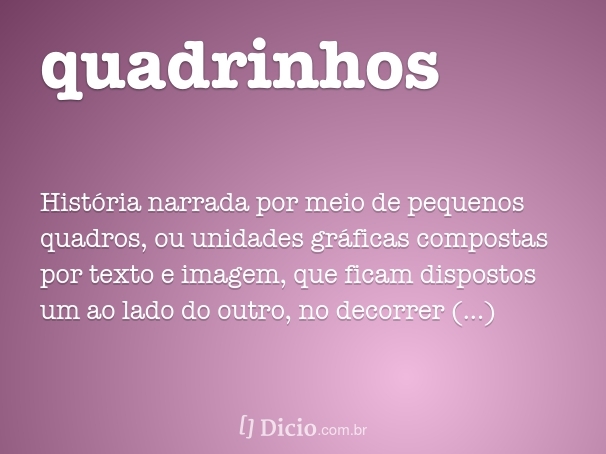 Disponível em: https://www.google.com/search?q=conceito+de+hist%C3%B3ria+em+quadrinhos+Imagem&safe=active&rlz=1C1GCEU_pt-  Acesso em: 23 de mar. de 2020.  Assim: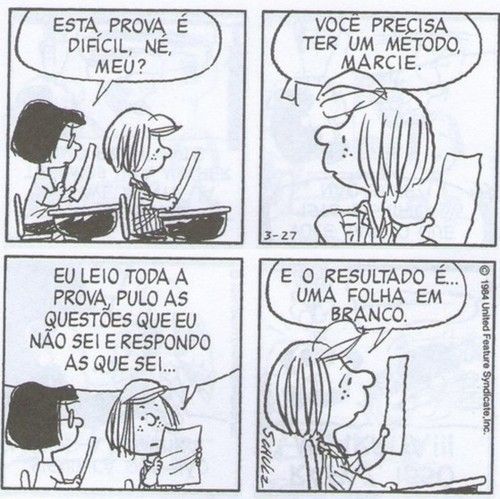 Disponível em: https://www.google.com/search?q=atividades+Hist%C3%B3ria+em+quadrinhos&safe=active&rlz=1C1GCEU_pt- Acesso em: 23 de mar. de 2020. Leia a história em quadrinho e responda:Qual é a situação que os personagens estão vivenciando? ______________________________________________________________________________ Qual é o efeito de humor que a historinha causou? Por quê?__________________________________________________________________________________________________________________________________________________________________________ Para contar a história os autores utilizam-se de recursos gráficos para cada tipo de fala, som ou acontecimento. Observe: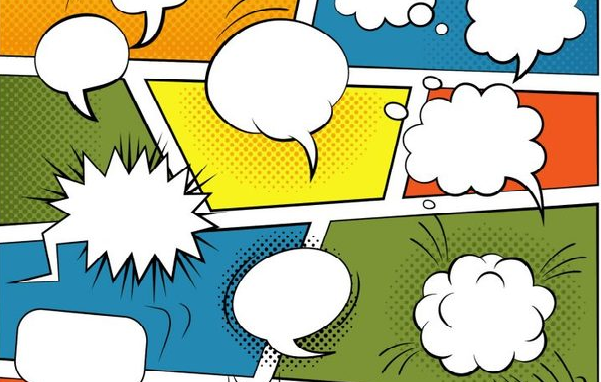 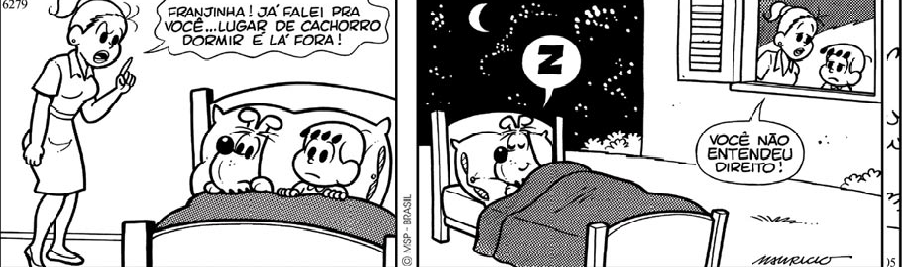 Disponível em: https://www.google.com/search?q=atividades+Hist%C3%B3ria+em+quadrinhos&safe=active&bih=880&biw=1895&rlz=1C1GCEU_pt-  Acesso em: 23 de mar. de 2020.Agora crie você a historinha baseada nos quadrinhos abaixo: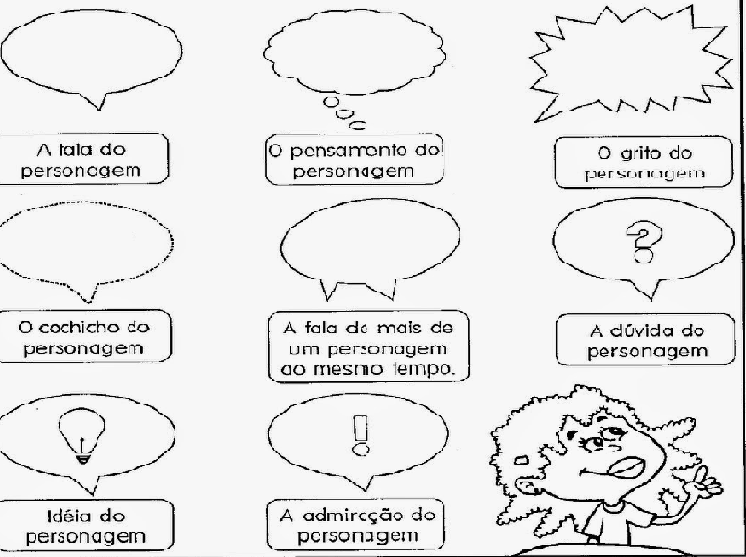 Disponível em: https://www.google.com/search?q=atividades+Hist%C3%B3ria+em+quadrinhos&safe=active&rlz=1C1GCEU_pt- Acesso em: 23 de mar. de 2020.Seja criativo para elaborar a história abaixo de acordo com a sequência das cenas: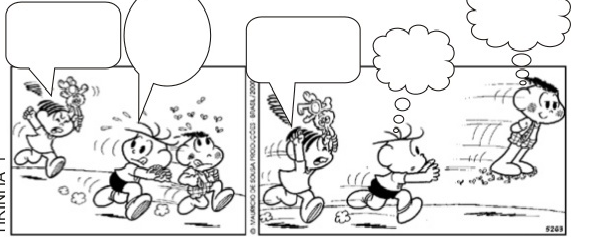 Disponível em: https://www.google.com/search?q=atividades+Hist%C3%B3ria+em+quadrinhos&safe=active&bih=880&biw=1895&rlz=1C1GCEU_pt-Leitura e interpretação textual:Disponível em: https://www.google.com/search?q=atividades+Hist%C3%B3ria+em+quadrinhos&safe=active&bih=880&biw=1895&rlz=1C1GCEU_pt-BRBR861BR861&hl=pt-  Acesso em: 23 de mar. de 2020. 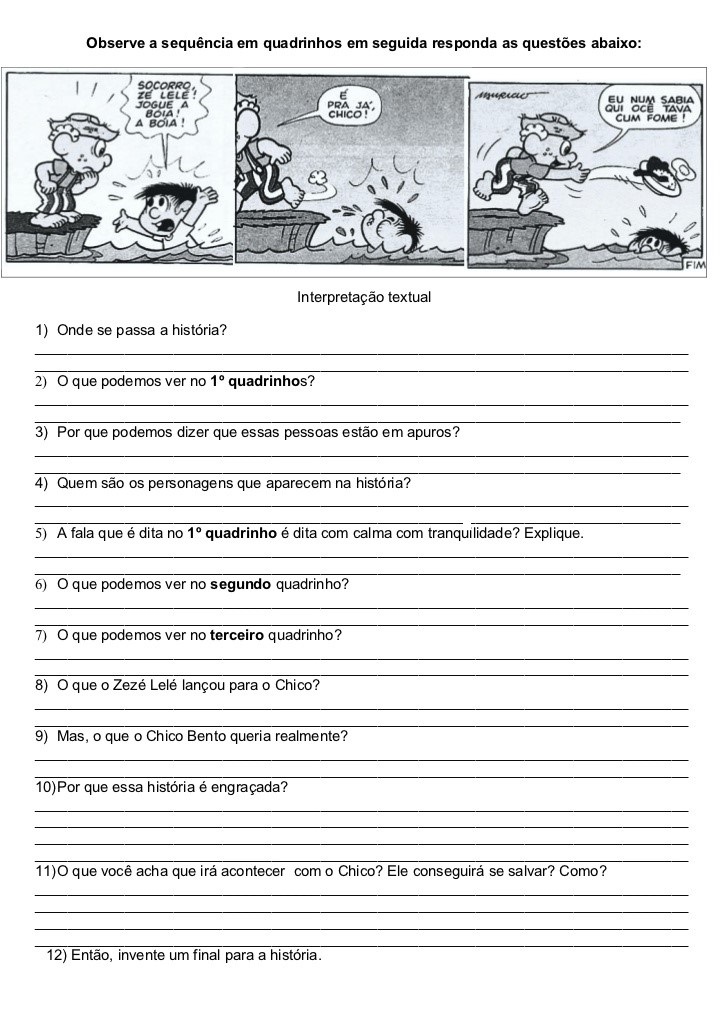 Respostas: As personagens estão fazendo prova. O método não funcionou porque a personagem não sabia nenhuma das questões, então a prova continuou em branco. Resposta pessoal.Resposta pessoal.1) A história se passa na beira do rio. 2)  Um garoto pede ajuda ao outro porque está se afogando.3) Porque um deles grita por socorro.4)  Os personagens são Chico Bento e Zé Lelé. 5) Não. A fala é dita de forma aflita. 6) No segundo quadrinho, Zé Lelé vai buscar ajuda para Chico Bento. 7) Zé Lelé voltou para ajudar o amigo Chico Bento.8) Zé Lelé lança um prato de comida para o Chico. 9) Chico queria uma boia salva-vidas. 10) O humor da história está na palavra “boia”, pois no interior, ou na chamada fala caipira, boia significa comida e o abjeto usado para salvar quem está se afogando tem o mesmo nome. 11) Resposta pessoal. 12) Resposta pessoal. 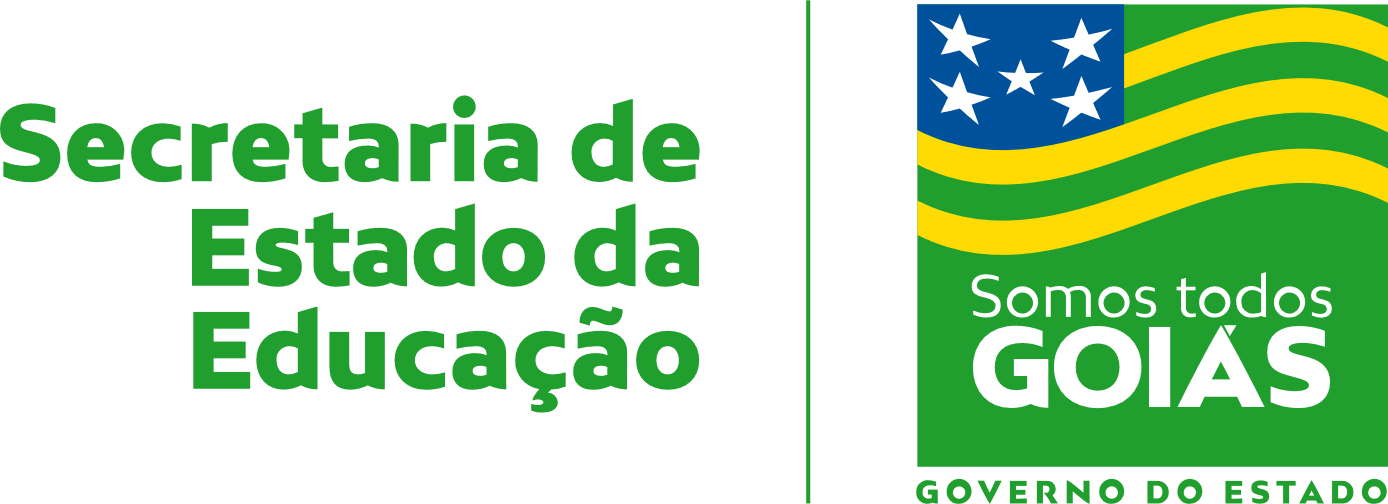 Nome:Data: ___/___/2020Unidade Escolar:Unidade Escolar:Ano: 5ºComponente Curricular: Língua PortuguesaComponente Curricular: Língua PortuguesaComponente Curricular: Língua PortuguesaComponente Curricular: Língua PortuguesaTema/ Conhecimento: História em quadrinhoTema/ Conhecimento: História em quadrinhoTema/ Conhecimento: História em quadrinhoTema/ Conhecimento: História em quadrinhoHabilidade: (EF15LP14-A) Ler histórias em quadrinhos e tirinhas, entre outros gêneros, relacionando imagens e palavras, em colaboração com os colegas e com o auxílio do professor ou com certa autonomia. (EF15LP14-B) Reconhecer as características e organização de histórias em quadrinhos e tirinhas, entre outros gêneros, analisando e comparando as semelhanças e diferenças de cada gênero.Habilidade: (EF15LP14-A) Ler histórias em quadrinhos e tirinhas, entre outros gêneros, relacionando imagens e palavras, em colaboração com os colegas e com o auxílio do professor ou com certa autonomia. (EF15LP14-B) Reconhecer as características e organização de histórias em quadrinhos e tirinhas, entre outros gêneros, analisando e comparando as semelhanças e diferenças de cada gênero.Habilidade: (EF15LP14-A) Ler histórias em quadrinhos e tirinhas, entre outros gêneros, relacionando imagens e palavras, em colaboração com os colegas e com o auxílio do professor ou com certa autonomia. (EF15LP14-B) Reconhecer as características e organização de histórias em quadrinhos e tirinhas, entre outros gêneros, analisando e comparando as semelhanças e diferenças de cada gênero.Habilidade: (EF15LP14-A) Ler histórias em quadrinhos e tirinhas, entre outros gêneros, relacionando imagens e palavras, em colaboração com os colegas e com o auxílio do professor ou com certa autonomia. (EF15LP14-B) Reconhecer as características e organização de histórias em quadrinhos e tirinhas, entre outros gêneros, analisando e comparando as semelhanças e diferenças de cada gênero.